Bauabschnitt 4 Vollsperrung zwischen Abzw. Loose und Dorfstraße Barkelsby  auf der Linie 3040 vom 24.09.2018 bis 12.10.2018 Vollsperrung=               Umleitung=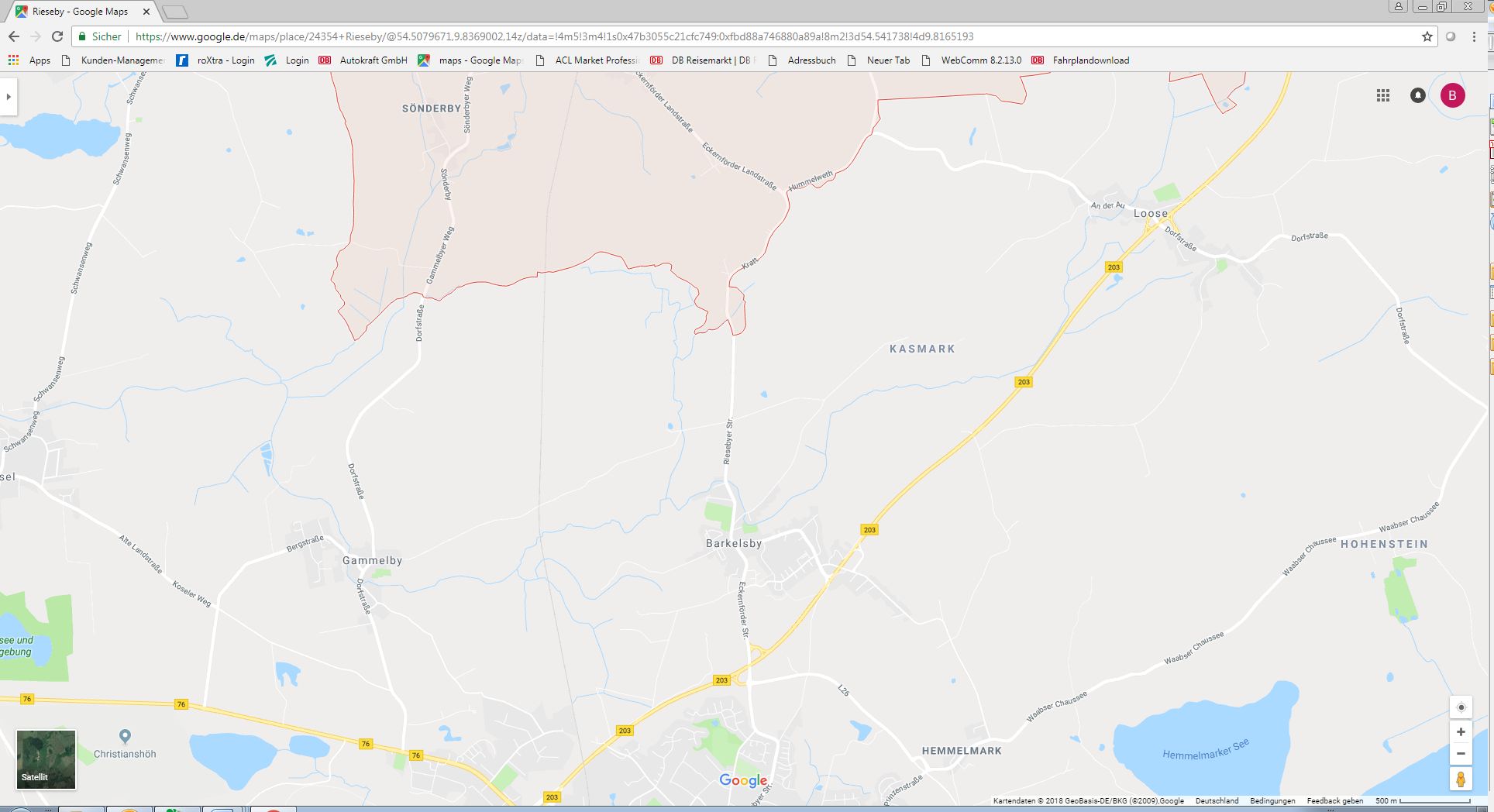 